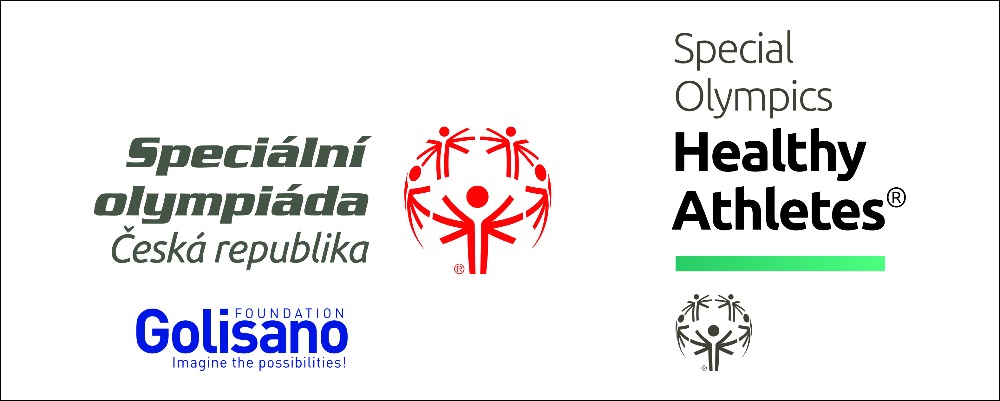 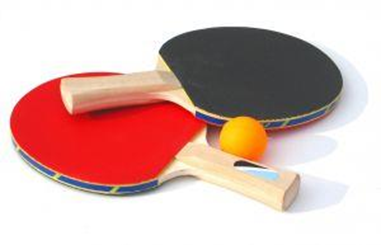 XXVI. ročník národního turnaje ČHSO stolní tenisDvůr Králové nad LabemZáštitu nad turnajem přijalMěÚ  Dvůr Králové nad Labem, Termín konání:pátek16. listopadu  -  neděle  18. listopadu 2018Místo:    Dvůr Králové nad Labem  Základní škola STRŽPROGRAM TURNAJEPREZENCE v  hale ZŠ  StržDKnL   --  PÁTEK 16.11.2018nejpozději do 13,00 hodStravování zahajímev pátek OBĚDEN a končíme v neděli -  oběd + balíček pro sportovcePřihlášení na turnaj proběhne povinně idividuálně PŘIHLÁŠKOUv termínu 1.9. – 20.9.2018  na adresuOtto Vala Nerudova 2797544 00 Dvůr Králové nad LabemPředběžně zašlete PŘIHLÁŠKU emailem na adresu otto.vala@seznam.czV každém případě je nutné přihlášku zaslat i v papírové formě s podpisyPLATEBNÍ PODMÍNKY : účastnický poplatek ve výši 300,- Kč za osobu / sportovec/ Ostatní nad rámec stanoveného počtu(pokud se nedomluví s organizátorem) činí 500,-kč za osobu další osoby (trenér,partner)poplatek NEHRADÍ.STORNO POPLATEK : Storno poplatek je ve výši dle podmínek ubytovacích zařízení  Účastnický poplatek podléhá storno poplatku ve výši 100%. V případě neuskutečněných plateb ve stanoveném termínu bude SK vyřazen z účasti na 26.ročníku republikového turnaje ve stolním tenise. Žádné platby účastnického poplatku nebo startovného nebudou akceptovány v hotovosti v místě konání her. Vedoucí SK je povinen uskutečnit platby předem na uvedený účet ČHSO a ve stanoveném termínu dle propozic. Žádné vyjímky pro pozdější platby se nepřipouští u žádného SK !Požadavek pro vystavení FAKTURY /dokladu/ o platbě pro jednotlivé SK – kontaktujte : Martina Středová E-MAIL.: stredova@specialolympics.czTermín pro vystavení faktur – dokladu je nejpozději do 30.9.2018, po tomto termínu faktura nebude vystavena. Platbu za sportovce, provést do 30.9.2018 na účet ČHSO č.: 128811339/0800  IČO 053 7543Předloha pro příkaz k úhradě se všemi potřebnými údaji /Jméno SK,číslo účtu. částka za klub, variabilní symbol – využijte číslo SK/.Kopii dokladu o platbě bude vyžadovánapři  registraci v místě turnaje. DOKLADY , které budou vyžadovány u PREZENCE – neposílejte společně s Přihláškou !!!Formuláře jsou na dolní liště přihláškyDoklad o platběVyjádření lékařeProhlášení doprovodu (trenéra)BezinfekčnostIndividuální test dovednostíZměna v nominaci – pokud nějaká budeZa pořadatele , kteří se na Vás těší :Otto  VALA Jitka PUNNEROVÁ                                        Martina STŘEDOVÁ                         tech.ředitel turnaje                      předsedkyně org. Výboru                              Národní ředitelka ČHSOpátek      16.11.2018sobota  17.11.2018neděle 18.11.2018PROGRAM12,00 Oběd – dle pokynů pořadatelů13,15Slavnostní zahájení          Hala ZŠ  Strž14,00 Rozřazovací zápasy UNIFIED, ČTYŘHRASoutěž UNIFIED, ČTYŘHRA17,45 večeře20.00 Porada trenérů  7,00-8,00  Snídaně 8,00 Rozřazovací zápasyDVOUHRY          Soutěž - DVOUHRA11,30 Oběd – dle pokynů pořadatelů          Soutěž - DVOUHRA17,45večeře19,30 společenský večer          diskotéka7,00-8,00  Snídaně 8,00 Soutěž - DVOUHRA10,30 Vyhlášení výsledkůZAKONČENÍ TURNAJE11,00 oběd Individuální odjezdyPROPOZICETechnická ustanovení :            účast  3  SPORTOVCI   a 1 DOPROVODPROPOZICEKategorie výkonnostní :  Dělení do skupin    -   ROZŘAZOVACÍ zápasyKategorie              :    I. -  do 30 let     II. -  nad 30 let   -   Muži,ŽenyHraje se  (účast za SK) :   DVOUHRA    3 (tři) sportovci  za sportovní klubČTYŘHRA    1 dvojice  z přihlášených za sportovní klubUNIFIED       1 dvojice  z přihlášených za sportovní klubPo ukončení jednotlivých kategorií bude okamžitě vyhlašování výsledkůUPOZORNĚNÍ :Budou dodržována pravidla – podání, kvalita pálek, oblečeníPořadatel si vyhrazuje právo přizpůsobení počtu zápasů, dle počtu přihlášených v jednotlivých kategoriíchNedostavení se k zápasu do 5 min. bude zápas kontumován ve prospěch soupeřeProtest je nutno podat na platném formuláři do 10 min po skončení zápasu s vkladem 100,-kč.(pokud protest nebude uznán, propadá pořadateli)Další INFORMACE budou na poradě 16.11.2018  ve 20,00 hod -  jídelnaPříspěvek účastníka  :  Sportovec  300,-kč      Trenér,partner    0,-kčPlatbu zašlete na č.ú.128 811 339 / 0800   IČO 053 7543variab. symbol-  použít číslo   SK   Žádost o fakturu musí obsahovat      Organizace, číslo účtu, VS, IČO,   Kontakt  na pořadatele:  Otto  VALANerudova  2797Dvůr Králové nad Labem544 01Te. +420 605 772 691Email    otto.vala@seznam.cz                                                  Hlavní pořadatel:České hnutí speciálních olympiádS T O L N Í   T E N I S